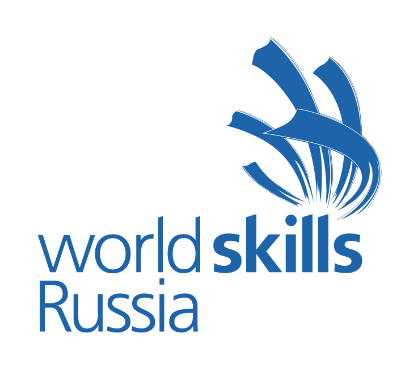 
Проводится в г. Красноярске,  ул. Партизана Железняка, 13, 14 (Красноярский  технологический техникум пищевой промышленности)План застройки (проект)«Прикладная кросс-логистика»